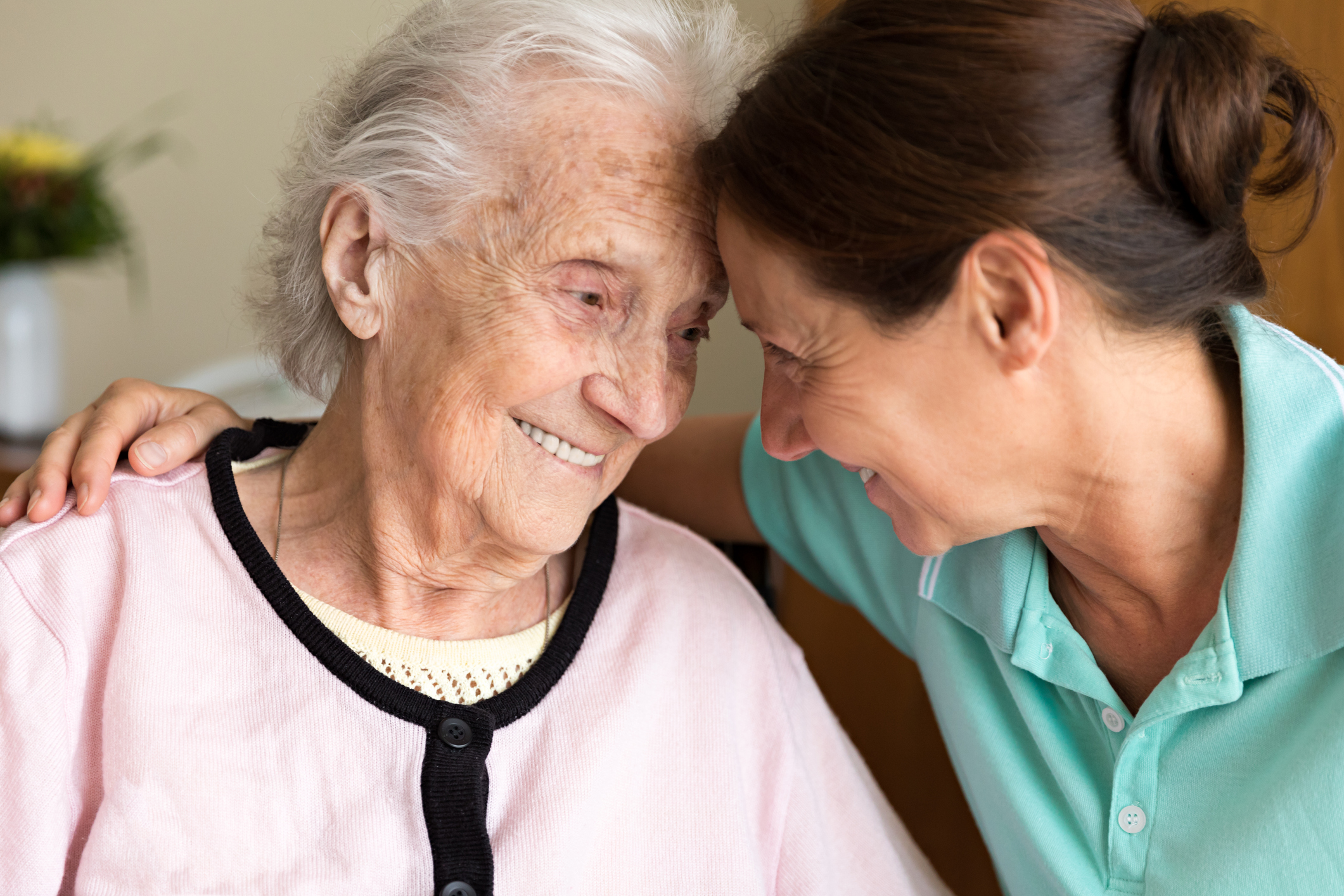 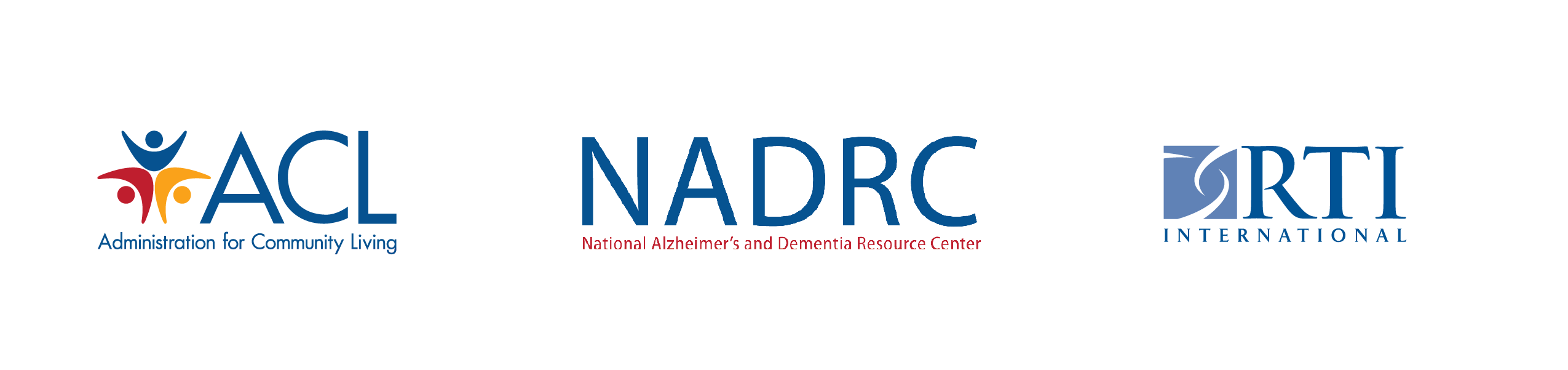 Guide to Billing Codes for
Dementia ServicesSeptember 2020Prepared for Erin Long, MSWAdministration on Aging
Administration for Community LivingMary Switzer Building 330 C Street, SWWashington, DC 20201Prepared byDonna Walberg, MBAStephanie Hughes, MPPRTI International
701 13th Street, NW, Suite 750Washington, DC 20005Contract Number HHSP233201600021ITable of ContentsSection	PageIntroduction	1A Note on Methodology	1Key Components of the Billing Process	2CPT® Billing Code Tables	4Cognitive Assessment and Care Planning, and Advance Care Planning	5Counseling/Psychotherapy for Caregivers and Persons Living with Dementia	6Evaluation and Management (E&M)	8Evaluation, Services, and Cognitive Testing for Rehabilitative Medicine	12Health Behavior Assessment and Intervention (HBAI)	14Elements of Developing a Billing Infrastructure	15Third-Party Payer Enrollment	15References	R-1AcknowledgementsThe authors gratefully acknowledge the following Administration for Community Living grantees who provided significant input to and review of this guide:Lisa Baron, Memory Care Home Solutions, St. Louis, MO Gisele Biron – MaineHealth, Portland, MEWill Caldwell, Memory Care Home Solutions, St. Louis, MOJill Cigliana, Memory Care Home Solutions, St. Louis, MOSarah Dulaney, University of California – San Francisco, CAJane Gruner, Nevada Senior Services, Inc., Las Vegas, NVMargaret Haynes, MaineHealth, Portland, METamara Herrick, MaineHealth, Portland, MEKate Keefe, LiveWell Alliance, Inc., Plantsville, CTJeffrey Klein, Nevada Senior Services, Inc., Las Vegas, NVJennifer Merrilees, University of California – San Francisco, CAMary Jean Mork, MaineHealth, Portland, MEMaría Ordóñez, Florida Atlantic University, Boca Raton, FLStacey Ouellette, MaineHealth, Portland, MEStephani Shivers, LiveWell Alliance, Inc., Plantsville, CTThe authors also thank Erin Long of the Administration for Community Living and staff from the Centers for Medicare & Medicaid Services for reviewing this guide; Kate Gordon, Molly Knowles, and Elizabeth Gould for input on content; and Michelle Myers for editorial assistance. This guide was produced under contract with RTI International through Contract HHSP233201600021I with the Administration for Community Living/U.S. Department of Health and Human Services. This guide is the work of the authors and does not necessarily express the opinions of the Administration on Aging/Administration for Community Living, the U.S. Department of Health and Human Services, or RTI International.Introduction Dementia services and supports play an important role in helping people who are living with dementia to remain in the community. Although providers have expanded the range of dementia services they offer, identifying means of reimbursement to sustain these services remains an ongoing challenge. Billing third-party payers, such as fee-for-service Medicare and private insurance, can provide one sustainable source of funding. Several Administration for Community Living (ACL) Alzheimer’s Disease Program grantees are successfully billing third-party payers. This guide is designed to share the knowledge they have gained. This guide is intended primarily for organizations that have medical billing systems in place and want to understand how to bill for dementia services. It may also be useful for organizations that are considering developing a medical billing system for services. Instituting a billing process to meet the many requirements of third-party payers, which vary depending on the state and insurer, requires extensive time and resources. Carefully weigh the costs versus benefits. Typically, billing revenues do not cover the entire cost of the services provided; however, they can serve as one significant and relatively stable source of funding. Billing for services may also be attractive to other funders, who want to see that all possible sources of revenue are maximized before contributing private funds.The guide includes codes that select ACL grantees have used successfully. It is not intended as a comprehensive review of all possible billing codes that organizations might use to bill for dementia services. Links to additional resources are provided throughout the guide. The guide includes three sections:Key Components of the Billing ProcessTables of Billing Codes Used by Current ACL GranteesElements of Developing a Billing InfrastructureA Note on MethodologyTwo approaches were used to gather information for this guide. First, a group of six ACL grantees experienced in billing third-party payers for dementia services served as subject matter experts throughout the development of the guide. They generously shared their experience and recommendations through group meetings, individual interviews, and review of the draft guide. Much of the information in this guide was gleaned from these meetings and interviews. Without their collective guidance and support, this guide would not have been possible. Second, information was gathered through online resources and references cited throughout the guide. We would like to acknowledge the Centers for Medicare & Medicaid Services (CMS) website as a primary source of information. Key Components of the Billing ProcessPatientsThe billing codes included in this guide relate to specific services provided to a “patient.” Most commonly, the patient is the person living with dementia, but in some cases, the patient may be the caregiver. For example, caregivers may seek psychotherapy to cope with the stress of caregiving. When the patient is the caregiver, it is their insurance that is being billed. Clinicians All billed services are either provided directly by a qualified clinician (such as a physician or nurse practitioner) or under supervision of a qualified clinician. For example, a nurse might provide case management under the supervision of a physician. The rules about who can provide a service and who can supervise the provision of service depend on the service and also vary by state and by payer. The clinician (or supervising clinician) is responsible for assigning the appropriate CPT® and ICD-10-CM code(s). Third-Party PayersThird-party payers are government agencies, private insurance companies, and employers who pay the medical expenses of the first party (the patient) to the second party (the physician or other health care provider). Medicare and private insurance companies such as Blue Cross Blue Shield are examples of third-party payers. Medicare Administrative Contractor (MAC) RegionsMedicare services are billed through a MAC—a private health care insurer that has been awarded a contract to process medical claims for Medicare fee-for-service beneficiaries in a specific multistate MAC jurisdiction.The roles of the MAC are the following: Enroll providers in the Medicare programProcess Medicare claimsRespond to provider inquiriesEducate providers about Medicare billing requirements CMS establishes national policies regarding services that must be covered, but most decisions about coverage are determined by the regional MAC. The criteria for what is considered medically necessary and covered (known as Local Coverage Determinations) vary by MAC (HHS, 2014). It is important to keep informed of the frequent changes in codes and new or updated Local Coverage Determinations and maintain regular communication with the MAC and other insurers. CPT® and HCPCS Billing Codes CPT® codes are created by the American Medical Association (AMA) to provide health care professionals a uniform language for coding medical services and procedures. These codes are used by third-party payers to determine the amount that will be paid for each service. The Healthcare Common Procedural Coding System (HCPCS; often pronounced by its acronym as “hicpics”) is developed by CMS and is divided into Level I (service codes, consistent with CPT®) and Level II (health care equipment and supplies codes). The tables in this guide include CPT® codes that are also HCPCS Level I codes used for billing Medicare. Each provider should be aware of the specific elements required to choose the correct CPT® code and the documentation requirements. The components that must be addressed to define the level of the CPT® code are medical history, examination, medical decision making, counseling, coordination of care, nature of presenting problem, and time spent with the patient. Greater detail of these requirements is found in the AMA CPT® code book and in a variety of other AMA CPT® coding resources . 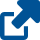 ICD-10-CM Diagnostic CodesFor each CPT® procedure code billed, one or more diagnostic codes must be provided to justify the service(s). The International Classification of Diseases (ICD)-10-CM provides a system of diagnostic codes for classifying diseases. Every claim submitted for reimbursement includes both a CPT® code and one or more associated ICD-10-CM diagnostic codes that indicate the medical necessity of the service. Approved diagnostic codes vary by location; consult your MAC and individual insurers to determine which diagnostic codes are approved for use in your area. Some commonly used diagnostic codes are included at the end of each billing code table. COVID-19 Telehealth COVID-19 has necessitated that many in-person services including initial assessments, care planning, and individual education or counseling sessions be delivered remotely. During the COVID-19 pandemic, CMS made the decision to allow the use of in-person billing codes for telehealth visits and will pay the same rate. CMS has provided a list of billing codes approved for telehealth (CMS, March 2020a).These changes and requirements are still evolving at the time of this guide’s publication.  CPT® Billing Code Tables CPT® codes are organized in sets by the types of services that can be reimbursed. The five tables in this section list billing codes that some ACL grantees use or plan to use to bill for services. Links go directly to each table in this document. Cognitive Assessment and Care Planning and Advance Care Planning
These codes are used for a comprehensive cognitive assessment, creation of a care plan, and development or update of advance directives. Counseling/Psychotherapy
These codes can be used by providers such as licensed clinical social workers or clinical psychologists to provide counseling to the caregiver or person living with dementia. Evaluation and Management (E&M)
These codes are used in a clinic setting and cover initial and ongoing assessment, diagnosis, care planning, and follow-up support.Evaluation, Services and Cognitive Testing for Rehabilitative Medicine
These codes are used for occupational therapy services, including initial evaluation, individual sessions, and cognitive assessment. Health Behavior Assessment and Intervention (HBAI)
These codes are used for services and interventions that address the behavioral, psychosocial, and other factors that impact the management of a physical health condition. They are NOT used for providing medical treatment or providing mental health services. Cognitive Assessment and Care Planning, and Advance Care PlanningClinicians’ time spent conducting cognitive assessments, including care planning services for individuals who are cognitively impaired, is reimbursable. The code 99483 is used to perform a cognitive assessment that includes a patient history, medical examination, functional assessment, medication reconciliation, evaluation for behavioral symptoms, safety evaluation, identification of caregivers, creation of a care plan, and development or update of advance directives. Physicians, nurse practitioners, and staff supervised by the eligible clinician can use these codes. If advance care planning occurs at a separate visit solely for the purpose of discussing the individual’s health care wishes, this can be billed as a separate service using code 99497. Examples of services and interventions that have been billed using these codes:Time spent with a neurologist or nurse practitioner as part of the Care EcoSystems intervention ; Advance care planning with a physician (or under the supervision of a physician if insurer allows) Cognitive Assessment and Care Planning, and Advance Care PlanningExamples of ICD-10-CM Diagnostic Codes and ModifiersF01.50 F02.80, F02.81, F03.90, F03.91, G11.8, G20, G23.1,G23.9, G30.0, G30.9, G31.01, G31.09, G31.83, G31.85ResourcesCognitive Assessment and Care Planning: Alzheimer’s Association Expert Task Force Recommendations and Tools Advance Care Planning:Medicare Learning Network Fact Sheet Living with Dementia: Advance Planning Guides for Persons with Dementia and Caregivers Evidence-Based Intervention Resources:Best Practice Caregiving Grantee-Implemented Evidence-Based and Evidence-Informed InterventionsCounseling/Psychotherapy for Caregivers and Persons Living with DementiaThese are traditional counseling and psychotherapy codes. The patient may be the person living with dementia or the caregiver. If the caregiver is the patient, it is their insurer that is billed for the service. Psychotherapy or counseling services may only be covered for persons living with early dementia; check with the MAC or private insurer for specific limitations. These codes can be used by a licensed clinical social worker, psychologist, or another approved clinician (as determined by insurer). The diagnostic code(s) (ICD-10-CM codes) used with these CPT® codes will relate to mental health diagnoses such as depression. Examples of services and interventions that have been billed using these codes:REACH II interventionCare of Persons with Dementia in Their Environments (COPE) interventionFamily counseling, with or without the person with dementiaCounseling/Psychotherapy(continued)Counseling/Psychotherapy (continued)Examples of ICD-10-CM Diagnostic Codes and ModifiersF32.0, F32.1, F32.2, F32.3, F32.4, F32.5, F32.9, F33, F33.0,F33.1, F33.2, F33.3, F33.41, F33.42, F33.9, F41.1, F41.9, F43.20, F43.21, F43.22, F43.23, F43.24, F43.25, F43.20ResourcesEvidence-Based Intervention Resources:Best Practice Caregiving Grantee-Implemented Evidence-Based and Evidence-Informed InterventionsEvaluation and Management (E&M) E&M codes are used by primary care and memory clinics to bill for assessment, diagnosis, care planning, and follow-up. An advantage of these billing codes is that services can be billed by time, which often increases overall reimbursement. Examples of services and interventions that have been billed using these codes:Memory clinic cognitive assessment, diagnosis, care planning, and follow-up Care EcoSystems intervention initial cognitive assessment, diagnosis, care planning, and follow-up Evaluation and Management (E&M)(continued)Evaluation and Management (E&M) (continued)(continued)Evaluation and Management (E&M) (continued)Examples of ICD-10-CM Diagnostic Codes and Modifiers99205, 99212, and 99215: G31.84, F41.1, F43.23, F43.22, F41.9 ResourcesProlonged Service Resources:Prolonged Services  Specific criteria must be met to use prolonged services codes Chronic Care Management Resources:CMS Chronic Care Management Toolkit ( https://www.cms.gov/About-CMS/Agency-Information/OMH/Downloads/CCM-Toolkit-Updated-Combined-508.pdf )American Academy of Family Physicians Chronic Care Management Medicare Learning Network Chronic Care Management  Frequently Asked QuestionsEvidence-Based Intervention Resources:Best Practice Caregiving Grantee-Implemented Evidence-Based and Evidence-Informed InterventionsEvaluation, Services, and Cognitive Testing for Rehabilitative MedicineACL grantees have used the billing codes for Occupational Therapy (OT) Evaluation, Services, and Cognitive testing to bill for services delivered by OTs. ACL grantees that provide OT services often do so in the home rather than in a clinic setting. However, the reimbursed rate often does not cover the full cost of services in the home.Dementia services are billed for the patient, who is the person living with dementia. Caregiver education is an integral part of providing OT services to people with cognitive impairment and may be billed using these service codes, even though the patient is the person living with dementia.Examples of services and interventions that have been billed using these codes:Care of Persons with Dementia in Their Environments (COPE) interventionSkills2Care® interventionMedication managementEvaluation, Services, and Cognitive Testing for Rehabilitative Medicine (continued)Evaluation, Services, and Cognitive Testing for Rehabilitative Medicine (continued)Examples of ICD-10-CM Diagnostic Codes and ModifiersMedical diagnoses: G31.83, G30.8, G30.9, F03.9, G30.1, F03.91, F01.5, F01.51, G21.4 Treatment diagnoses: Z74.1, Z74.8, Z74.3ResourcesEvidence-Based Intervention Resources:Best Practice Caregiving Grantee-Implemented Evidence-Based and Evidence-Informed InterventionsHealth Behavior Assessment and Intervention (HBAI) HBAI codes are used to bill for services provided by or under the supervision of a clinical psychologist that address symptom management, unsafe behaviors, or other “cognitive, emotional, or psychosocial factors that affect the treatment or management of one or more physical health conditions” (National Council on Aging, 2018). For example, a chronic disease self-management education program could be billed using these codes. Dementia services may be provided to a person living with dementia, their family, or a group. If these same services are provided by a physician, nurse practitioner, or physician assistant, they are billed using E&M codes rather than HBAI codes. Note: These are medical codes, not mental health codes; there must be a medical diagnosis, not a psychiatric/mental health diagnosis. Some insurers classify Alzheimer’s disease and other dementias as a psychiatric or mental health condition (American Psychological Association, 2018). One ACL grantee will begin using these codes shortly and several others are exploring their use for services such as REACH Community  and Savvy Caregiver Program™  interventions.Health Behavior Assessment and Intervention (HBAI) (continued)Health Behavior Assessment and Intervention (HBAI) (continued)Examples of ICD-10-CM Diagnostic Codes and ModifiersNone at this time, several grantees will begin billing to these codes soon. ResourcesNational Council on Aging: Health and Behavior Assessment / Intervention (HBAI) Evidence-Based Intervention Resources:Best Practice Caregiving Grantee-Implemented Evidence-Based and Evidence-Informed InterventionsElements of Developing a Billing InfrastructureSuccessful billing requires a robust operational structure. The process to institute billing is complex and requires substantial time. It is important to understand that some services and service components cannot be billed, and that reimbursement typically does not cover the full cost of services.This section outlines key elements for organizations to understand and establish. The items are not listed in a chronological order; your organization will need to consider many of these elements simultaneously. Third-Party Payer EnrollmentIndividual clinicians or providers must be enrolled with each payer. Once credentialing is approved, payment can be made retroactively within time limits. Medicare provider enrollment—To bill services to Medicare, the organization must enroll as a Medicare provider:Providers must obtain a National Provider Identifier (NPI) before enrolling in Medicare. Providers obtain an NPI online via the National Plan & Provider Enumeration System. Enroll as a Medicare fee-for-service provider: Medicare provider enrollment is managed in the PECOS system. There is an annual cost to enroll as a Medicare provider both for your agency and each of your individual providers. Payment for billed services will be assigned to your agency. This CMS PowerPoint provides a tutorial covering all the steps to provider enrollment. CMS hosts a National Provider Enrollment Conference. Connect to Your Regional MAC: When you enroll as a Medicare provider in PECOS, your MAC will be identified, and an analyst at your MAC will be assigned to assist in the completion of the enrollment process. You may also enroll as a Medicare provider through your MAC, but the process generally takes longer. Medicaid Provider Enrollment Medicaid reimbursement rates vary by state but are typically much less  than those of Medicare and private insurers (Kaiser Family Foundation, 2016).Learn about Medicaid provider enrollment through the Medicaid Provider Enrollment Compendium. Enroll as a Medicaid provider through your State Department of Health. Specific instructions can be found by conducting a web search using the terms “state” + “Medicaid provider enrollment” (replace “state” with the name of the state where you seek to enroll). Additional information on Medicaid provider enrollment is available in this CMS presentation.CMS hosts a National Provider Enrollment Conference.Private Insurance Provider Enrollment Identify private insurers that you will bill, including Medicare Advantage and Medicaid managed care plans.Each insurer’s website will provide directions on their provider enrollment process. Here is a link to Anthem’s enrollment webpage as an example. Many insurers use a national credentialing database such as the Council for Affordable Quality Healthcare (CAQH) ProView  to enroll their providers. This allows the provider to enroll with a number of private insurers at the same time. Payment processes, coverage, and speed of claims processing vary by insurer. It is important to understand the billing practices of each insurer that you will bill. Determine which clinicians will be enrolled with each insurer and if separate credentialing contracts are necessary (as in private/group practices).Contracting Enrollment ServicesEach provider should consider its capacity to effectively execute the enrollment process.Another option is to use the services of a private agency to enroll providers in Medicare, credential clinicians, and update CAQH databases. If you are considering using a third-party agency for billing, it may also assist you with the enrollment process. Determining Who Will Do the BillingHire staff with medical billing experience—Hiring the right staff is critical. Experienced billers will understand the procedure and diagnostic codes and modifiers. They will also be familiar with the reimbursement rates for various insurers and the state Local Coverage Determinations that define what will be covered and how it will be covered in the state(s) that you bill. ORHire a third-party billing agency—This is strongly suggested by grantees if an agency is new to the billing process. Third-party billers have the expertise to identify and resolve many common billing issues and help you to identify the practices that will ensure the highest return for services provided. As an example, they will know diagnostic code modifiers that enhance your level of reimbursement with the insurers that you bill. To find a quality third-party billing agency in your region, you may want to solicit recommendations from other providers in your area. Other Billing Structure ComponentsHealth Insurance Portability and Accountability Act (HIPAA) Compliance—There is no certification process for HIPAA compliance. Agencies are required to demonstrate HIPAA compliance by having written policies and procedures in place that protect the privacy of patients and their health care records. CMS provides guidance to achieving and maintaining HIPAA compliance. Check website for updates regularly. Process for Determination of Services to be BilledFinalize the services you will bill for, and to what payers.Identify CPT® codes for each billable component of care. Identify corresponding diagnostic code(s) and modifiers. Examples are provided at the bottom of each table. Electronic Medical Records (EMR) and Electronic Billing Software may have the billing and diagnostic codes preprogrammed (provided via drop-down list for selection). Proper documentation of care—Necessary care must be provided and documented in compliance with payer requirements. This includes:Obtaining/documenting prior approval from payer if required.Obtaining a physician’s orders for the service, if required.Developing a required care plan or partnering with a physician or qualified health care provider who develops and signs the care plan.Documenting specific elements of care as required, such as medical history, exam, and complexity of provider decision making.Electronic Medical Records—Maintaining electronic (or handwritten) documentation/patient records: Streamlines patient records and maintains timely documentation, which can reduce delays in treatment and increase accuracy and clarity of records.Maintains documentation needed to justify billing.Provides diagnostic codes and modifiers to optimize billing and CPT® codes for billing.The newest EMR software includes built-in electronic billing software.EMR software varies greatly and is dependent on the type of patients you will be seeing and the services that you will deliver. One grantee tested 20 EMR systems before selecting one based on its flexibility and the ability to support the types of services it was delivering. Electronic Billing Software Optimally, it may be a built-in component of your EMR software so that the processes operate seamlessly.If not integrated, it is important that the electronic billing software interfaces seamlessly with the EMR software.Provides the billing codes and diagnostic codes and modifiers that generate invoices to optimize payment for services.The billing software connects to one of the approved billing clearinghouses that initiates the payment process with the appropriate third party payer (CMS, 2019).Denials, Appeals, and Audits Denials Once a claim is processed, it may be denied for a variety of reasons, including missing information, submission past the required time limit, a service that is not covered, or services that have been billed incorrectly (Marting, 2015). It takes time to determine and understand the billing requirements of different payers. Clinicians may need education on the appropriate CPT® and ICD-10-CM codes and modifiers to use for different types of services to avoid denials.AppealsBe prepared for many claim denials, especially when instituting a new billing system or billing for a new service. Claims denied by private insurance companies can be appealed, and each insurer will provide information on its appeals process. Visit the Anthem website to view an example of one insurer’s appeals process . Medicare claims (CMS, 2005)Minor claim errors or omissions may be corrected without going through the appeals process. The Medicare appeals process has five levels, each with its own adjudicating body. The first level of appeal is to the MAC and may be submitted by the patient or the provider.File appeals promptly and in writing.Consolidate similar claims into one appeal.Include copies of all required documentation (decision letter, request for repayment, etc.).Medicare Compliance and AuditsConsider instituting an internal compliance and ethics committee. Such a group can oversee an internal controls process to ensure that new policies and regulations are adhered to. CMS employs multiple programs to educate providers on billing policies and to reduce instances of Medicare overpayment (CMS, 2020c). The federal government contracts with Recovery Audit Contractors that review past claims for evidence of over- or underpayment (CMS, 2020d). Automated reviews are completed using electronic claims data; the provider is notified of an overpayment through a Demand letter (CMS, 2013, 2020b).Complex reviews include a review of medical records, requested from the provider. Most of these audits look at whether the service was medically necessary (CMS, 2013). ReferencesAmerican Psychological Association. (2018). Health and Behavior Assessment and Intervention Services. Retrieved from https://www.apaservices.org/practice/‌reimbursement/health-codes/health-behavior Centers for Medicare & Medicaid Services (CMS). (2005). MMA—Changes to Chapter 29—General Appeals Process in Initial Determinations MLN Matters Number MM4019. Retrieved from https://www.cms.gov/Outreach-and-Education/Medicare-Learning-Network-MLN/MLNMattersArticles/Downloads/MM4019.pdf Centers for Medicare & Medicaid Services (CMS). (2013). The Recovery Audit Program and Medicare: The who, what, when, where, how and why? Retrieved from https://www.cms.gov/Research-Statistics-Data-and-Systems/Monitoring-Programs/Medicare-FFS-Compliance-Programs/Recovery-Audit-Program/Downloads/The-Recovery-Audit-Program-and-Medicare-Slides-051313.pdf Centers for Medicare & Medicaid Services (CMS). (2019). Medicare claims processing manual chapter 24—General EDI and EDI support requirements, electronic claims, and mandatory electronic filing of Medicare claims section 40.2.4.7. Retrieved from https://www.cms.gov/Regulations-and-Guidance/Guidance/Manuals/‌downloads/clm104c24.pdf Centers for Medicare & Medicaid Services (CMS). (2020a). Medicare telemedicine health care provider fact sheet. Retrieved from https://www.cms.gov/newsroom/fact-sheets/medicare-telemedicine-health-care-provider-fact-sheet Centers for Medicare & Medicaid Services (CMS). (2020b). Medicare overpayments. MLN factsheet. Retrieved from https://www.cms.gov/Outreach-and-Education/‌Medicare-Learning-Network-MLN/MLNProducts/Downloads/Overpayment‌Brochure508-09.pdfCenters for Medicare & Medicaid Services (CMS). (2020c). Medicare fee-for-service compliance programs. Retrieved from https://www.cms.gov/Research-Statistics-Data-and-Systems/Monitoring-Programs/Medicare-FFS-Compliance-Programs/Overview#recovery-auditing Centers for Medicare & Medicaid Services (CMS). (2020d). Medicare Fee for Service Recovery Audit Program. Retrieved from https://www.cms.gov/Research-Statistics-Data-and-Systems/Monitoring-Programs/Medicare-FFS-Compliance-Programs/Recovery-Audit-ProgramDepartment of Health and Human Services (HHS), Office of the Inspector General. (2014). Local coverage determinations create inconsistency in Medicare coverage. Retrieved from http://njssahq.org/wp-content/uploads/2014/02/LCDs-create-inconsistancy-in-Medicare-coverage-Jan2014.pdf Kaiser Family Foundation. (2016). Medicaid-to-Medicare Fee Index. Retrieved from https://www.kff.org/medicaid/state-indicator/medicaid-to-medicare-fee-index/?currentTimeframe=0&sortModel=%7B%22colId%22:%22Location%22,%22sort%22:%22asc%22%7D Marting, R. (2015). The cure for claims denials. Family Practice Management. American Academy of Family Physicians. Retrieved from https://www.aafp.org/fpm/2015/0300/p7.html National Council on Aging. (2018). Health and Behavior Assessment / Intervention (HBAI) information resource. Retrieved from https://www.ncoa.org/wp-content/uploads/HBAI-Information-Resource_CMS-Reviewed_FINAL.pdf Guide to Billing Codes for
Dementia ServicesBilling CodeProcedureTime/
ComplexityNotesClinicians Who can Use this Code (May Vary by State and Payer)99483Cognitive assessment and care planning Untimed (flat fee for service) Face-to-face contact with a patient.There are many required components of the cognitive assessment and care planning process—see link below. Physician (Phys), nurse practitioner (NP), clinical nurse specialist (CNS), physician assistant (PA)99497Advance care planning First 30 minutes Face-to-face contact with a patient, family member(s), or surrogate.Includes the explanation and discussion of advance directives such as standard forms (with completion of such forms, when performed).Phys, NP, CNS, PA99498Advance care planning Additional 30 minutesThis code is billed along with 99497 when the advance care planning session lasts an hour Phys, NP, CNS, PABilling CodeProcedureTime/
ComplexityNotesClinicians Who can Use this Code (May Vary by State and Payer)90791 90792Psychotherapy diagnostic evaluation UntimedWith patient Licensed clinical social workers or clinical psychologist (90791); psychiatrist or other physician (90792)90832Psychotherapy treatment 30 minutesWith patientPsychiatrist (Psych MD), other physician (Phys), nurse practitioner (NP), physician assistant (PA), clinical nurse specialist (CNS), clinical psychologist (CP), licensed clinical social worker (LCSW)Not currently covered by Medicare but may be covered by private insurance:Licensed professional counselors (LPC)Licensed mental health counselors (LMHC)Licensed marriage family therapists (LMFT)90833Psychotherapy treatment 30 minutesWith patient performed with an evaluationPsych MD, other Phys, NP, PA, CNS, CP, LCSWNot currently covered by Medicare but may be covered by private insurance:LPC, LMHC, LMFT 90834Psychotherapy treatment 45 minutesWith patient Psych MD, other Phys, NP, PA, CNS, CP, LCSW Not currently covered by Medicare but may be covered by private insurance:LPC, LMHC, LMFT90836Psychotherapy treatment45 minutesWith patient when performed with an office visitPsych MD, other Phys, NP, PA, CNS, CP, LCSWNot currently covered by Medicare but may be covered by private insurance:LPC, LMHC, LMFTBilling CodeProcedureTime/
ComplexityNotesClinicians Who can Use this Code (May Vary by State and Payer)90837Psychotherapy treatment 60 minutesWith patientPsych MD, other Phys, NP, PA, CNS, CP, LCSWNot currently covered by Medicare but may be covered by private insurance:LPC, LMHC, LMFT90838Psychotherapy treatment60 minutesWith patient when performed with an office visitPsych MD, other Phys, NP, PA, CNS, CP, LCSWNot currently covered by Medicare but may be covered by private insurance:LPC, LMHC, LMFT90846Family psychotherapy treatment 50 minutesWithout patient Psych MD, other Phys, NP, PA, CNS, CP, LCSWNot currently covered by Medicare but may be covered by private insurance:LPC, LMHC, LMFT90847Family psychotherapy treatment 50 minutesWith patient Psych MD, other Phys, NP, PA, CNS, CP, LCSWNot currently covered by Medicare but may be covered by private insurance:LPC, LMHC, LMFTBilling CodeProcedureTime/
ComplexityNotesClinicians Who can Use this Code (May Vary by State and Payer)99201–99205 Office/outpatient visit, new patient99201–10 min 99202–20 min 99203–30 min 99204–45 min 99205–60 min  Complexity increases with code numberStandard codes used by clinics to bill for new patient clinic visits. Billing by time for complex patients may result in greater reimbursement—see codes 99354–99358.Physicians (Phys), nurse practitioners (NP), clinical nurse specialists (CNS), physician assistants (PA)99211–99215Office/outpatient visit, established patient99211–5 min 99212–10 min 99213–15 min 99214–25 min 99215–40 min Complexity increases with code numberStandard codes used by clinics to bill for established patient clinic visits. Billing by time for complex patients may result in greater reimbursement—see codes 99354–99358.Phys, NP, CNS, PA99341–99345Home visit 99341–20 min 99342–30 min 99343–45 min 99344–60 min 99345–75 min Problem severity increases with code number New patient Phys, NP, CNS, PA99347–99350Home visit 99347–15 min 99348–25 min 99349–40 min 99350–60 min Problem severity increases with code number Established patientSelf-limited or minor problemPhys, NP, CNS, PA99348Home visit 25 minutesLow to moderate problem Established patientPhys, NP, CNS, PA99349Home visit 40 minutesModerate to high problem Established patientPhys, NP, CNS, PA99350Home visit 60 minutesEstablished patient Patient unstable or significant new problem requiring immediate attentionPlace of Service (POS) Code 12—Home Phys, NP, CNS, PABilling CodeProcedureTime/
ComplexityNotesClinicians Who can Use this Code (May Vary by State and Payer)99354Prolonged face-to-face contact with the patient visit Minimum 30–74 minutes beyond the office visitGrantees use these codes to bill for new patient visits, follow-up, home visits, cognitive evaluation, and care planning.99354 can only be billed when there is face-to-face contact with a patient, including a psychotherapy visit. These codes are billed in addition to an office visit code.  Phys, NP, CNS, PA99355Prolonged in-person visit Each additional 30 minutes Grantees use these codes to bill for new patient visits, follow-up, home visits, cognitive evaluation, and care planning.99355 can only be billed when there is face-to-face contact with a patient, including a psychotherapy visit. These codes are billed in addition to an office visit code. Phys, NP, CNS, PA99358Prolonged service without direct patient contact Minimum 30–74 minutes Grantees use these codes to bill for new patient visits, follow-up, home visits, cognitive evaluation, and care planning.99358 can be billed for a different date of service from the face-to-face contact with a patient. These codes can be billed when doing research, making phone calls to other providers, or phone calls to family members to gather information. Phys, NP, CNS, PA99359Prolonged service without direct patient contact Each additional 30 minutesGrantees use these codes to bill for new patient visits, follow-up, home visits, cognitive evaluation, and care planning.99359 can be billed for a different date of service from the face-to-face contact with a patient. These codes can be billed when doing research, making phone calls to other providers, or phone calls to family members to gather information. Phys, NP, CNS, PA99421 Online digital evaluation and management service 5–10 minutes cumulatively, over a period of up to 7 daysPatient-initiated follow-up or check-in contacts with an established patient.Phys, NP, CNS, PABilling CodeProcedureTime/
ComplexityNotesClinicians Who can Use this Code (May Vary by State and Payer)99422Online digital evaluation and management service 11–20 minutes cumulatively, over a period of up to 7 daysPatient-initiated follow-up or check-in contacts with an established patientPhys, NP, CNS, PA99423Online digital evaluation and management service 21 or more minutes cumulatively, over a period of up to 7 daysPatient-initiated follow-up or check-in contacts with an established patientPhys, NP, CNS, PA99487Non–face-to-face contact with a patient chronic care management 60 minutes Revise or establish a comprehensive care plan with moderate- to high-complexity medical decision makingPhys, NP, CNS, PA99489Non–face-to-face chronic contact with a patient care management Additional 30 minutesPhys, NP, CNS, PA99490Non–face-to-face contact with a patient chronic care management 20 minutes over the period of a monthCoordination of care across providersMonthly follow-up Around-the-clock access to a qualified health care professional who has access to necessary health information to address any urgent needs after hoursRegistered nurses, social workers, non-credentialed community health workers (e.g., Care Ecosystems intervention)Billing CodeProcedureTime/
ComplexityNotesClinicians Who can Use this Code (May Vary by State and Payer)97110Therapeutic procedure/ Therapeutic exercise 15-minute unitsOccupational therapist (OT), physical therapist (PT), speech language pathologist (SLP)97112Neuromuscular reeducation 15-minute unitsOT, PT, SLP 96125Cognitive performance testing UntimedRequires interpretation of results and written report Check with the insurer to confirm it will cover this service OT, PT, SLP,97129Cognitive function intervention Initial 15 minutesMultiple units of 97130 can follow the initial use of 97129Physicians (Phys), nurse practitioners (NP) psychologists (CP), physician assistants (PA), clinical nurse specialists (CNS), OT, SLP, PT Billing CodeProcedureTime/
ComplexityNotesClinicians Who can Use this Code (May Vary by State and Payer)97130Cognitive function intervention Additional 15 minutesMultiple units of 97130 can follow the initial use of 97129OT, Phys, NP, CP, SLP, PT, PA, CNS97165OT evaluation Untimed (typically 30 minutes)Low complexity The OT evaluation level of complexity is determined by the occupational therapistOT97166OT evaluation Untimed (typically 45 minutes)Moderate complexity The OT evaluation level of complexity is determined by the occupational therapistOT97167OT Evaluation Untimed (typically 60 minutes)High complexityThe occupational therapist must determine if the complexity of the evaluation warrants this code. The CPT Code Book provides guidance on each complexity level. Also refer to the American Occupational Therapy Association .OT97168OT reevaluation UntimedOT97530Therapeutic activities 15-minute unitsOT, PT, SLP 97533Sensory integration 15-minute unitsWhen completing interventions for persons living with moderate cognitive impairment who are supported by their caregiver, sensory diets may become part of a care approach to mitigate behaviors.OT, PT, SLP 97535Self-care/Home management training 15-minute unitsOT, PT, SLP 97755Assistive technology assessment 15-minute units Requires interpretation of results and written report.OT, PT, SLPBilling CodeProcedureTime/
ComplexityNotesClinicians Who can Use this Code (May Vary by State and Payer)96156Health behavior assessment or reassessment (i.e., health-focused clinical interview, observations, clinical decision making)UntimedDementia must not be severe enough for the intervention to be ineffective (as defined by the insurer) Clinical psychologist or auxiliary staff directly supervised by a clinical psychologist, such as licensed clinical social worker. Verify approved auxiliary staff providers with the MAC and insurers. 96158Health behavior intervention, individual Initial 30 minutesIndividual, face-to-face contact with a patientSee explanation in 96156 above  96159Health behavior intervention, individual Each additional 15 minutesIndividual, face-to-face contact with a patientSee explanation in 96156 above  96164Health behavior intervention, group Initial 30 minutesGroup of two or more patients, face-to-face contact with a patientSee explanation in 96156 above  96165Health behavior intervention, group Each additional 15 minutesGroup of two or more patients, face-to-face contact with a patientSee explanation in 96156 above  Billing CodeProcedureTime/
ComplexityNotesClinicians Who can Use this Code (May Vary by State and Payer)96167Health behavior intervention, family with patientInitial 30 minutesFamily (with the patient present), face-to-face contact with a patientSee explanation in 96156 above  96168Health behavior intervention, family with patientEach additional 15 minutesFamily (with the patient present), face-to-face contact with a patientSee explanation in 96156 above  96170Health behavior intervention, family without patientInitial 30 minutesFamily (without the patient present), face-to-face contact with patientSee explanation in 96156 above  96171Health behavior intervention, family without patientEach additional 15 minutes, up to 1 hourFamily (without the patient present), face-to-face contact with patientSee explanation in 96156 above  